МБОУ СОШ с. Тахта Ульчского района Хабаровского края
РАССМОТРЕНО			  СОГЛАСОВАНО				УТВЕРЖДЕНОНа заседании МО			  заместитель директора по УР		Директор Учителей начальных классов	 Стрельникова Л. И. ______		Петерс Т. Г.______Протокол 				 «___»_____2022 г.				«___»_____2022 г.От «___»______№____ПЛАН РАБОТЫметодического объединенияучителей начальных классовна 2022- 2023 учебный год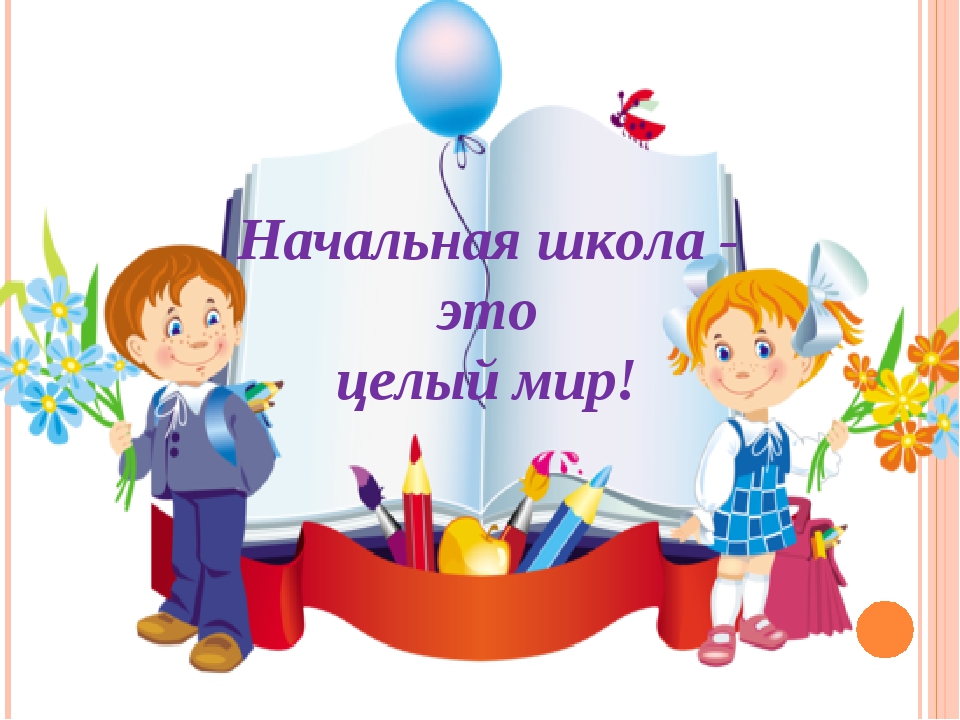 Руководитель МО: Халилова З.А., учитель начальных классов ПЛАН РАБОТЫшкольного методического объединения учителей начальных классовна 2022 - 2023 учебный год.Деятельность МО призвана способствовать:  обобщению и распространению передового опыта;  предупреждению ошибок в работе учителя;  методически грамотному раскрытию трудных тем, учебных предметов;  анализу качества знаний, умений, навыков;  накоплению дидактического материала;  расширению кругозора учащихся;  активизация творческого потенциала учителей.Основная тема работы МО: «Организация учебного процесса путем внедрения активных методов обучения, направленных на развитие метапредметных компетенций и качества образования в начальной школе. Цель: Создание условий для повышения профессионального мастерства учителей начальных классов, развитие их творческого потенциала с целью совершенствования качества преподавания и воспитания личности, подготовленной к жизни в высокотехнологическом, конкурентном мире. Задачи: 1. Создание оптимальных условий (организационно-управленческих, методических, педагогических) для обновления и реализации основных образовательных программ образовательного учреждения, включающего три группы требований в соответствии с ФГОС НОО/ФГОС ООО 3-го поколения.2. Создание благоприятных условий для формирования и развития интеллектуального и творческого потенциала учащихся. 3. Создание комфортной образовательной среды на основе индивидуальной работы с обучающимися с учетом возрастных, психологических особенностей. 4. Создание оптимальных условий для формирования и развития полноценной психически и физически здоровой личности с устойчивым нравственным поведением, способной к самореализации и самоопределению в социуме. 5. Совершенствование работы, направленной на сохранение и укрепление здоровья обучающихся и привитие им навыков здорового образа жизни. 6. Повышение профессиональной компетентности педагогов в соответствии с требованиями ФГОС НОО/ФГОС ООО 3-го поколения. 7. Совершенствование работы учителей, направленной на формирование у учащихся ключевых компетентностей. 8. Обеспечение условий для изучения, обобщения и распространения передового педагогического опыта, для развития мотивации к профессиональному и творческому росту.  Ожидаемые результаты работы: рост качества знаний обучающихся; развитие метапредметных компетенций учащихся; овладение учителями МО системой преподавания предметов в соответствии с новым ФГОС ООО; создание условий в процессе обучения для формирования у обучающихся ключевых компетентностей, УУД.Направления работы :Аналитическая деятельность:Анализ методической деятельности  за 2021-2022 учебный год.Анализ посещения открытых уроков.Изучение направлений деятельности педагогов (тема самообразования).Анализ работы педагогов с целью оказания помощи.Информационная деятельность:Изучение новинок в методической литературе в целях совершенствования педагогической деятельности.Продолжение знакомства с ФГОС ООО 3-го поколения начального общего образования и среднего образования.Пополнение тематической папки «Методическое объединение учителей начальных классов».    3.Организационная и учебно-воспитательная деятельность:Заседания методического совета.Изучение нормативной и методической документации по вопросам образования. Отбор содержания и составление учебных программ.Утверждение индивидуальных программ по предметам.Взаимопосещение уроков учителями с последующим самоанализом достигнутых результатов.Выработка единых требований к оценке результатов освоения программы на основе разработанных образовательных стандартов по предмету.Организация открытых уроков по определенной теме с целью обмена опытом.Организация и проведение предметных недель в школе.Организация и проведение предметных олимпиад, конкурсов, смотров.Выступления учителей начальных классов на МО, практико-ориентированных семинарах, педагогических советах.Повышение квалификации педагогов на курсах. Прохождение аттестации педагогических кадров.Развивать систему работы с детьми, имеющими повышенные интеллектуальные способности.Оказывать социально – педагогическую поддержку детям группы «особого внимания», активизировать работу по профилактике безнадзорности и беспризорности, преступлений и правонарушений среди обучающихся.Сохранять и укреплять здоровье обучающихся и педагогов, воспитывать потребность в здоровом образе жизни.    4.Методическая деятельность:Методическое сопровождение преподавания по новым образовательным стандартам третьего  поколения в начальной школе.Работа над методической темой, представляющей реальную необходимость и профессиональный интерес.Совершенствование методического уровня педагогов в овладении новыми педагогическими технологиями, через систему повышения квалификации и самообразования каждого учителя. Внедрение в практику работы всех учителей МО технологий, направленных на формирование компетентностей обучающихся: технологию развития критического мышления, информационно-коммуникационную технологию, игровые технологии, технологию проблемного обучения, метод проектов, метод самостоятельной работыОрганизация системной работы с детьми, имеющими повышенные интеллектуальные способности.Поиск, обобщение, анализ и внедрение передового педагогического опыта в различных формах;Пополнение методической копилки необходимым информационным материалом для оказания помощи учителю в работе;Методическое сопровождение самообразования и саморазвития педагогов; ознакомление с методическими разработками различных авторов.Совершенствование форм работы с одарёнными детьми.Создание благоприятного психолого-педагогического климата для реализации индивидуальных способностей обучающихся с ОВЗ:   5. Консультативная деятельность:Консультирование педагогов по вопросам составления рабочих программ и тематического планирования.Консультирование педагогов с целью ликвидации затруднений в педагогической деятельности.Консультирование педагогов по вопросам в сфере формирования универсальных учебных действий в рамках ФГОС ООО.Организационные формы работы:Заседания методического объединения.Методическая помощь и индивидуальные консультации по вопросам преподавания предметов начальной школы, организации внеклассной деятельности.Взаимопосещение уроков учителями.Выступления учителей начальных классов на МО, педагогических советах.Повышение квалификации педагогов на курсах.План работы по основным  направлениям деятельности:Раздел 1. Организационно-педагогическая деятельность.Задачи:- повышение профессиональной культуры учителя через участие в реализации методической идеи;- создание условий для повышения социально-профессионального статуса учителя.Учебно-методическая деятельностьЗадачи:- формирование банка данных педагогической информации (нормативно-правовая, методическая);- организация и проведение мониторинга обученности обучающихся на основе научно-методического обеспечения учебных программ.Раздел 3. Мероприятия по усвоению базового уровня НОО.Задачи:обеспечение оптимальных условий для обучающихся по усвоению базового уровня НОО;повышение эффективности контроля уровня обученности.Раздел 4. Повышение качества образовательного процессаЗадачи:обеспечение оптимальных условий для обучающихся по усвоению базового уровня НОО;повышение эффективности контроля уровня обученности;повышение качества урока.Задачи:создание условий для профессионального роста и творческой активности педагогов;выявление и распространение передового педагогического опыта.Раздел 5. .Поиск и поддержка одаренных детейЗадачи:создание условий для творческой активности обучающихся;выявление и поддержка одаренных детей.Состав методического объединения учителейОрганизация работы по самообразованию учителей ШМОЗаседания МО учителей начальных классовСовершенствование материально – технической базы кабинетовСодержание деятельностиСроки проведенияОтветственныеТема:  «Использование современных цифровых технологий и инструментов электронного обучения на уроках естественно-математического цикла в начальной школе»Вопросы: 1. Нормативно-правовые аспекты внедрения информационной образовательной среды в начальной школе Использование современных цифровых технологий и инструментов электронного обучения в начальной школе. 2. Открытые уроки и мастер-классы по использованию цифровых технологий и инструментов электронного обучения. 3. Анализ заданий ВПР в начальных классах в 2021-2022 учебного года.4. Обучающий вебинар. Тема «Информационно-коммуникационная образовательная платформа «Сферум» - современное цифровое решение для организации образовательного процесса» Январь202226 январяРуководитель МО5. Прохождение дистанционных курсов по теме «Функциональная грамотность»февральРуководитель МОУчителя нач.кл.Содержание деятельностиСроки проведенияОтветственныеТема: «Стандарты 3 поколения ФГОС в начальной школе».1. Новый ФГОС третьего поколения: изменения стандартов.2. Рабочие программы учебных предметов начальной школы как составная часть ООП НОО».3. Прохождение дистанционных курсов по теме «Реализация требований обновленных ФГОС НОО, ФГОС ООО: изменения в стандартах третьего поколения» (mood.ippk/ru)МартРуководитель МО, учителя нач.кл.4. Работа на сайте «Конструктор рабочих программ»5. Прохождение курсов повышения квалификации «Компетенция классных руководителей в условиях обновленных ФГОС-21»Март-майАпрель-майУчителя нач.кл№Содержание мероприятийСроки реализацииОтветственный 1Утверждение плана работы МО на 2022-2023 уч.год.Утверждение графика открытых уроковАвгуст Руководитель МОЗам.директора по УР2Проведение заседаний МОВ течение годаРуководитель МО3Участие в работе МО, педсоветах, методических семинарахВ течение годаУчителя нач.классов4Актуализация нормативных требований СанПиНа,охраны труда для всех участников образовательного процессаАвгуст, январьУчителя нач.классов5Внедрение информационных технологий в организационно-педагогический процессВ течение годаУчителя нач.классов6Создание условий для повышения социально-профессионального статуса учителя, создание банка данных об уровне профессиональной компетенции педагогаРегулярно Зам.дир. по УРРуководитель МО№Содержание мероприятийСрок реализацииОтветственный1Изучение нормативных документов, программучебных предметов, инструктивно-методических писем.. Критерии оценивания.В течение годаЗам.дир. по УРРуководитель МОУчителя начальныхклассов2Изучение и систематизация методическогообеспечения учебных программ по ФГОС ООО третьего поколения В течение годаЗам. дир. по УРУчителя начальныхклассов3Подборка дидактического обеспеченияучебных программ.В течение годаУчителя нач.классов4Корректирование рабочих программ по учебным предметам, внеурочной деятельности,В «Конструкторе рабочих программ ФГОС ООО».Июнь-августУчителя нач.классов5Обновление тем и планов самообразования,анализ работы по теме самообразования.Август-майУчителя нач.кл.6Планирование учебной деятельности с учетомличностных и индивидуальных способностейобучающихся.Систематически Учителя нач.кл.7Организация проведения входного, промежуточного и итогового контроля знаний обучающихсяСентябрь, декабрь, майЗам.дир.по УРУчителя нач.кл.8Организация работы с одаренными ислабоуспевающими обучающимися.В течение годаУчителя нач.кл.9Организация и проведение открытых уроков,внеурочных занятий по ФГОС НОО/ФГОС  ООО третьего поколения.В течение годаУчителя нач.кл.№Содержание мероприятийСроки реализацииОтветственный 1Организация и проведение контроля выполнения учебных программ1 раз в четвертьЗам.директора по УР2Корректирование прохождения программ по предметам1 раз вчетвертьУчителя нач.кл3Анализ входного, промежуточного и итоговогоконтроля знаний обучающихсяАнализ эффективности организации работы сослабоуспевающими обучающимися.СентябрьДекабрьМайВ течение годаУчителя нач.кл.4Осуществление контроля выполненияпрактической части рабочей программы.ДекабрьМай Зам дир. по УР5Анализ качества обученности обучающихся попредметам за 1,2,3,4 четверти, за год.1 раз в четвертьУчителя нач.кл.6Оказание консультационной помощипедагогам. Посещение уроков.В течение годаРуководитель МО№Содержание мероприятийСрок реализацииОтветственный1Мониторинг предметных достиженийобучающихся.В конце каждойчетвертиУчителя начальныхклассов2Использование активных технологий науроках, во внеурочной деятельности (обменопытом). Взаимопосещение уроков споследующим анализом и самоанализом пореализации  системно-деятельностногоподхода в обучении.В течение годаУчителя нач.кл.3Выполнение единых требований к ведению ипроверке ученических тетрадей, объемудомашних заданий, выполнению практическойчасти программы по ФГОС ООО.Систематически Учителя нач.кл.4Выполнение единых требований к системеоценок, формам и порядку проведенияпромежуточной аттестации обучающихся начальной ступени образования по ФГОС третьего поколенияСистематически Учителя нач.кл.Раздел 5. Профессиональный рост учителя.№Содержание мероприятийСроки реализацииОтветственный 1Составление тем и планов самообразования.Август Учителя нач.кл.2Аттестация учителей.В течение годаЗам.дир.  по УР3.Открытые уроки, внеклассные мероприятияВ течение годаУчителя нач.кл.4Изучение и внедрение активных методовобучения.В течение годаУчителя нач.кл.5Выступление на пед.советах. участие в работе ШМОВ течение годаУчителя нач.кл.6Участие в профессиональных педагогическихконкурсах.В течение годаУчителя нач.кл.7Публикации на сайтах, в методическихжурналах.Систематически Учителя нач.кл.№Содержание мероприятийСроки реализацииОтветственный1Выявление одаренных детейСентябрь Учителя нач.кл.2Организация и проведение методическихдекад, конкурсов, олимпиад.По плану школыРуководитель МО,Учителя нач.кл.3Составление графика проведения олимпиадСентябрь Зам.дир. по УР4Подготовка и проведение школьного этапаВсероссийской олимпиады школьниковСентябрь-октябрьУчителя нач. кл.5Участие в заочных и дистанционныхолимпиадах.В течение годаУчителя нач.кл.6Участие в заочных и дистанционныхконкурсах.В течение годаУчителя нач.кл.№       ФИО    учителяклассобразованиекатегория       УМК1.Халилова Земфира Аликовна1Средне-специальное-«Школа России»2.Борис Анна Александровна2Средне-специальное-«Школа России»3.Набокова Галина Евгеньевна3Средне-специальное-«Школа России»4.Васильева Надежда Александровна4Средне-специальное-«Школа России»№ФИО      учителяТема самообразованиясрокиФормы представленияФормы представленияФормы представления№ФИО      учителяТема самообразованиясроки1г.2г.3г.Халилова Земфира Аликовна2021-2023Выступление на ШМОПрезентация на ШМООткрытый урокБорис Анна Александровна2021-2023Выступление на ШМОПрезентация на ШМООткрытый урокНабокова Галина Евгеньевна2021-2023Выступление на ШМОПрезентация на ШМООткрытый урокВасильева Надежда Александровна2021-2023Содержание деятельностиСроки проведенияОтветственныеЗаседание №1Тема: «Планирование и организация методической работы учителей начальных классов на 2022-2023 учебный год».Вопросы: 1.Анализ работы МО учителей начальных классов за 2021-2022 учебный год. 2. Формирование банка данных о кадровом потенциале учителей начальных классов.                                                                 3. Обсуждение нормативных, программно  –методических документов: изучение нормативной и методической документации по вопросам образования, о едином орфографическом режиме.4. Обсуждение плана работы методического объединения на 2022 - 2023 учебный год в условиях внедрения ФГОС НОО/ФГОС ООО третьего поколения.                 6. Корректировка и утверждение тем самообразования учителей. 7.   Планирование участия обучающихся в мероприятиях разного уровня.8. Знакомство с профессиональными стандартами педагога.                                 АвгустРуководитель МОХалилова З.А..Учителя МОСодержание деятельностиСроки проведенияОтветственныеЗаседание № 2Тема:  «Цифровая образовательная среда в начальной школе».Вопросы: 1.  Использование информационно-коммуникационных технологий на уроках начальной школы. 2. Использование цифровой образовательной среды школы на уроках начальной школы. 3. Информационная безопасность младшего школьника (обмен опытом, материалы с сайта школы). 4. Популярные образовательные ресурсы учителей начальной школы (обмен опытом).НоябрьРуководитель МО, учителя нач.классовСодержание деятельностиСроки проведенияОтветственныеЗаседание № 3Тема:  «Использование современных цифровых технологий и инструментов электронного обучения на уроках естественно-математического цикла в начальной школе»Вопросы: 1. Нормативно-правовые аспекты внедрения информационной образовательной среды в начальной школе Использование современных цифровых технологий и инструментов электронного обучения в начальной школе. 2. Открытые уроки и мастер-классы по использованию цифровых технологий и инструментов электронного обучения. 3. Анализ заданий ВПР в начальных классах в 2021-2022 учебного года.январьРуководитель МОСодержание деятельностиСроки проведенияОтветственныеЗаседание №4.Тема: «Стандарты 3 поколения ФГОС в начальной школе».1. Новый ФГОС третьего поколения: изменения стандартов.2. Рабочие программы учебных предметов начальной школы как составная часть ООП НОО».мартРуководитель МОСодержание деятельностиСроки проведенияОтветственныеЗаседание № 5Тема: «Результаты деятельности педагогического коллектива начальной школы по совершенствованию образовательного процесса».1. Анализ и результативность работы МО за 2022-2023 уч.год.Цель: проанализировать результаты деятельности МО, проблемы и определить пути их коррекции.2. Рекомендации к работе МО на следующий год. Задачи на новый учебный год.3. Отчёт учителей по самообразованию.4. Итоги аттестации учителей.5. Анализ итоговой аттестации учащихся.                                    6. Обсуждение плана работы и задач МО  на 2022 -2023 учебный год.МайРуководитель МОЗавуч по УРЗавуч по УРУчителя МОРуководитель МОВ течение года участие учителей и учеников во внеклассной и внешкольной деятельности  (конкурсы различного уровня, участие детей в конкурсах , олимпиадах).Весь годУчителя начальных классовУчастие учителей в организации сохранности мебели, учебных пособий, ремонте закреплённых кабинетов.В течение годаУчителя начальных классов, родителиПриобретение для кабинетов комплектов раздаточных справочных и дидактических материалов.В течение годаУчителя начальных классов